                                                                                                                                                                                                        О Т К Р Ы Т О Е    А К Ц И О Н Е Р Н О Е     О Б Щ Е С Т В О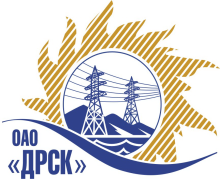 Протокол выбора победителяПРЕДМЕТ ЗАКУПКИ:Открытый запрос предложений на право заключения Договора на поставку:  «Указатели напряжения» для нужд филиалов ОАО «ДРСК».Закупка проводится согласно ГКПЗ 2014г, раздела  5.2 «Материалы для эксплуатации» № 1582на основании указания ОАО «ДРСК» от  13.03.2014 г. № 59.Плановая стоимость закупки: 1 726 777,00 руб. без НДС.            ПРИСУТСТВОВАЛИ: постоянно действующая Закупочная комиссия 2-го уровня.ВОПРОСЫ, ВЫНОСИМЫЕ НА РАССМОТРЕНИЕ ЗАКУПОЧНОЙ КОМИССИИ: О признании предложений соответствующими условиям закупки.О ранжировке предложенийО проведении переторжкиВыбор победителяРАССМАТРИВАЕМЫЕ ДОКУМЕНТЫ:Протокол вскрытия конвертов от 01.04.2014г. № 221-МЭ-ВИндивидуальное заключение Прохорова Ю.В.Индивидуальное заключение Моториной О.А.Индивидуальное заключение Лаптева И.А.ВОПРОС 1 «О признании предложений соответствующими условиям закупки»ОТМЕТИЛИ:Предложения ООО «Энергокомплект» г. Москва, ООО ПП «Промтехресурсы» г. Похвистнево, Самарской области, ООО «КазКомплект»  г. Новосибирск признаются удовлетворяющим по существу условиям закупки. Предлагается принять данные предложения к дальнейшему рассмотрению.ВОПРОС 2«О ранжировке предложений Участников закупки»ОТМЕТИЛИ:В соответствии с требованиями и условиями, предусмотренными извещением о закупке и Закупочной документацией, предлагается ранжировать предложения следующим образом: ВОПРОС 3 «О проведении переторжки»ОТМЕТИЛИ:Учитывая результаты экспертизы предложений Участников закупки,  а также экономический эффект составил 29%  Закупочная комиссия полагает не целесообразным проведение переторжки.      ВОПРОС 4 «Выбор победителя»ОТМЕТИЛИ:       На основании вышеприведенной ранжировке предложений предлагается признать Победителем Участника, занявшего первое место, а именно: ООО «КазКомплект»  г. Новосибирск , предложение на поставку: «Указатели напряжения» для нужд филиалов ОАО «ДРСК» на общую сумму – 1 226 479,66 руб. (цена без НДС). (1 447 246,00 рублей с учетом НДС). Срок поставки: продукция ООО «Энергомаш»  до 26.06.2014г; продукция иных производителей до 6.07.2014г.Условия оплаты: продукция ООО «Энергомаш» до 26.07.2014г.; продукция иных производителей до 16.08.2014г. Гарантийный срок: 12 месяцев с момента получения. Предложение действительно до 02.07.2014г. РЕШИЛИ:	1. Признать предложения ООО «Энергокомплект» г. Москва,  ООО «КазКомплект»  г. Новосибирск соответствующими условиям закупки.2.  Утвердить ранжировку предложений:1 место: ООО «КазКомплект»  г. Новосибирск;2 место ООО «Энергокомплект» г. Москва;           3. Признать Победителем: ООО «КазКомплект»  г. Новосибирск , предложение на поставку: «Указатели напряжения» для нужд филиалов ОАО «ДРСК» на общую сумму – 1 226 479,66 руб. (цена без НДС). (1 447 246,00 рублей с учетом НДС). Срок поставки: продукция ООО «Энергомаш»  до 26.06.2014г; продукция иных производителей до 6.07.2014г.  Условия оплаты: продукция ООО «Энергомаш» до 26.07.2014г.; продукция иных производителей до 16.08.2014г. Гарантийный срок: 12 месяцев с момента получения. Предложение действительно до 02.07.2014г. ДАЛЬНЕВОСТОЧНАЯ РАСПРЕДЕЛИТЕЛЬНАЯ СЕТЕВАЯ КОМПАНИЯУл.Шевченко, 28,   г.Благовещенск,  675000,     РоссияТел: (4162) 397-359; Тел/факс (4162) 397-200, 397-436Телетайп    154147 «МАРС»;         E-mail: doc@drsk.ruОКПО 78900638,    ОГРН  1052800111308,   ИНН/КПП  2801108200/280150001№ 221/МЭ-Р               город  Благовещенск28.04.2014г.Место в ранжировкеНаименование и адрес участникаЦена и иные существенные условия1 местоООО «КазКомплект»  г. НовосибирскЦена: 1 226 479,66 руб. (цена без НДС).(1 447 246,00 рублей с учетом НДС).Срок поставки: продукция ООО «Энергомаш»  до 26.06.2014г; продукция иных производителей до 16.07.2014г.Условия оплаты: продукция ООО «Энергомаш» до 26.07.2014г.; продукция иных производителей до 16.08.2014г.Гарантийный срок: 12 месяцев с момента получения. Предложение действительно до 02.07.2014г.2 местоООО «Энергокомплект» г. МоскваЦена: 1 434 660,00 руб. (цена без НДС).(1 692 898,80 рублей с учетом НДС).Срок поставки: до 16.04.2014г.Условия оплаты: в течение 30 дней по факту получения продукции на склад покупателя.Гарантийный срок: 12 месяцев с момента получения. Ответственный секретарьТехнический секретарь________________________________________________Т.В.ЧелышеваГ.М. Терёшкина